INDICAÇÃO  NºAssunto: Solicita ao Sr. Prefeito Municipal a notificação do proprietário para a execução de limpeza geral e roçada de mato, na Rua Júlio Soares Macedo, ao lado do número 07, no Bairro Jardim Morumbi, conforme especifica.Senhor Presidente,INDICO  ao Sr. Prefeito Municipal, nos termos do Regimento Interno desta Casa de Leis, que se digne V. Exa. determinar junto ao departamento competente da Prefeitura Municipal a notificação do proprietário para a execução de limpeza geral e roçada de mato, na Júlio Soares Macedo, ao lado do número 07, no Bairro Jardim Morumbi, conforme especifica.Tal medida se faz necessária, pois os moradores pedem a limpeza do local, que se encontra em péssimo estado, ocasionando aumento de baratas, ratos, dentre outros animais peçonhentos, devido ao excesso de mato, (conforme imagem anexa).A medida ora proposta atenderá um apelo dos moradores, que anseiam por uma solução favorável.SALA DAS SESSÕES, 12 de março de 2020BENEDITO DONIZETTI ROMANINVereador - Solidariedade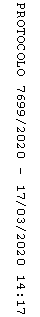 